BODOVÁNÍ V MĚSÍCI BLÁZNŮBODOVÁNÍ KLANŮ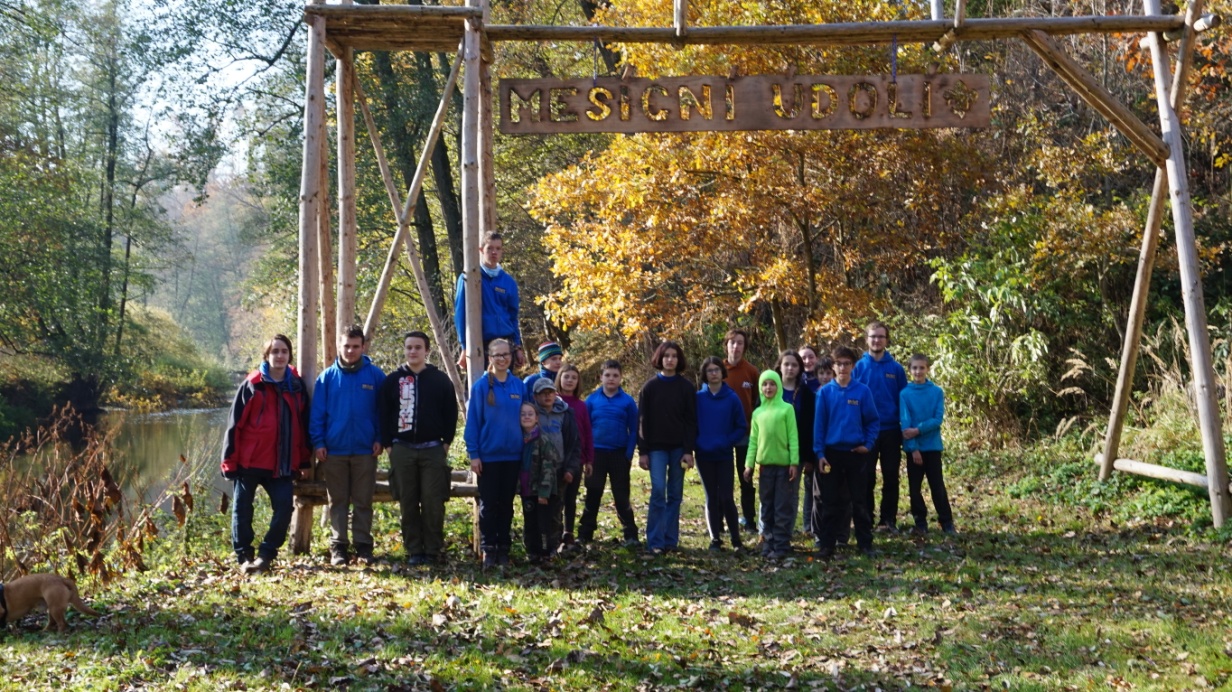 KLANOVÉ VÝPRAVYKLAN ČERNÉHO ORLA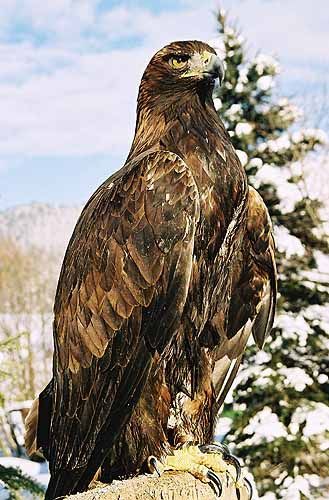 Sešli jsme se v pátek okolo čtvrté na Černém mostě odkud jsme odjeli žluťákem na Prachov poblíž Jičína. Dorazili jsme až v pozdním odpoledni, a tak nám zbyl čas zahrát si pár her včetně vybiky a pingpongu, poté už se setmělo a nastal čas na bojovku. Měli jsme za úkol dojít po jednom po svíčkách na konec k lesu, kde jsme odrecitovali básničku, za což jsme dostali sladkou odměnu a šlo se spát.Druhý den jsme se probudili do slunného dne, nasnídali se a po snídani jsme měli orlí radu, při které jsme debatovali o tom, co bychom mohli dělat na dalších klanových výpravách a určili jsme, kdo bude mít funkci podrádce a lekárničkáře. Poté jsme začali vařit oběd a pak jsme se vydali na výpravu do Prachovských skal. Podívali jsme se na vyhlídku Českého ráje, k Jinolickým rybníkům, ale i k Rumcajsově jeskyni a po cestě jsme hráli hru Panna nebo orel, veverky a měli jsme za úkol určit a napsat co nejvíce stromů, které jsme po cestě viděli. Po návratu jsme chvíli hráli Prší a večer jsme si udělali oheň a opékali jsme buřty a klobásky a předváděly se scénky, které si měla každá skupinka za úkol nacvičit. 758V neděli ráno po snídani jsme se vydali na zpátečí cestu. Došli a prošli jsme si Jičín, za zmínku stojí říct, že jsme se podívali k Valdštejnské věži a nebo na železnou sochu draka a pak už jsme se vydali na autobusové nádraží a z něj odjeli domů.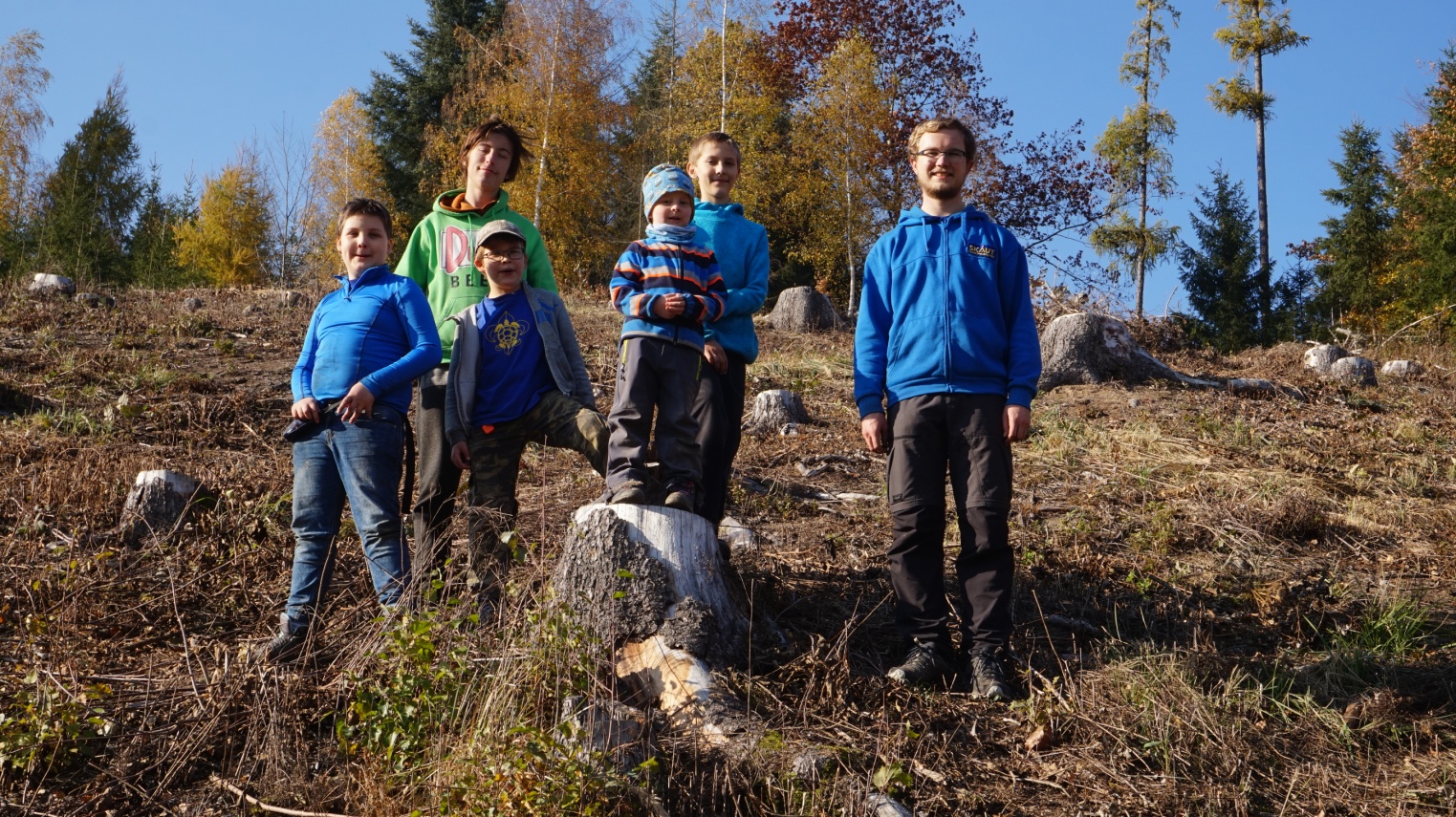 KLAN HNĚDÉ VYDRYNa Vydří klanovou výpravu jsme se vydaly k Saše a Šárce na chatu do Chocerad. Sešly jsme v pátek na Hlavním nádraží a strávily společně celý víkend. V sobotu jsme vyrazily na výlet na nedalekou zříceninu hrádku Stará Dubá. Nebylo to daleko, takže jsme se vrátily brzy odpoledne, a tudíž nám i zbyl čas si společně hrát na zahradě. Zajímavé pro všechny bylo chování a hlazení slepic nebo hraní si s Aki (štěně). 405 K večeři jsme si udělaly palačinky a moc si na nich pochutnaly. V neděli v jedenáct jsme už odjížděly, takže ve zbylém čase do odjezdu, po snídani a zabalení věcí, jsme hrály hry, ať už deskové či jiné, a nebo se věnovaly vyrábění - holky totiž mají spoustu pomůcek a materiálů na tvoření.320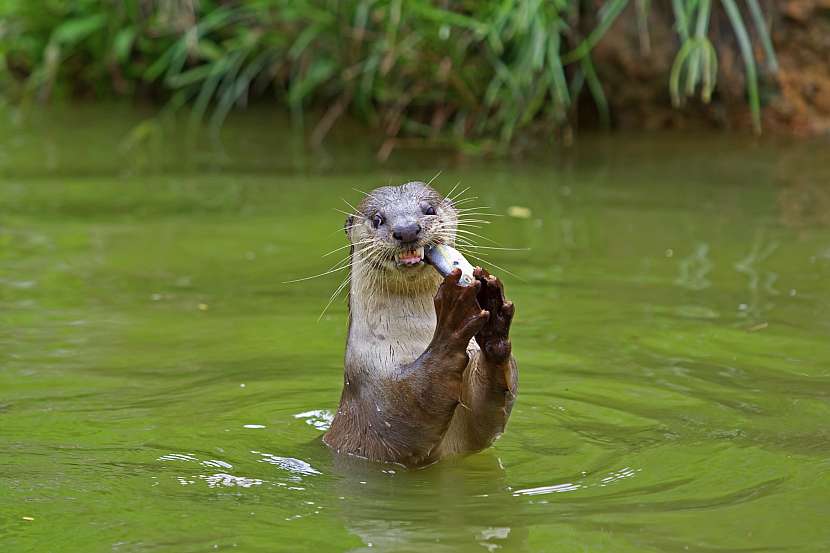 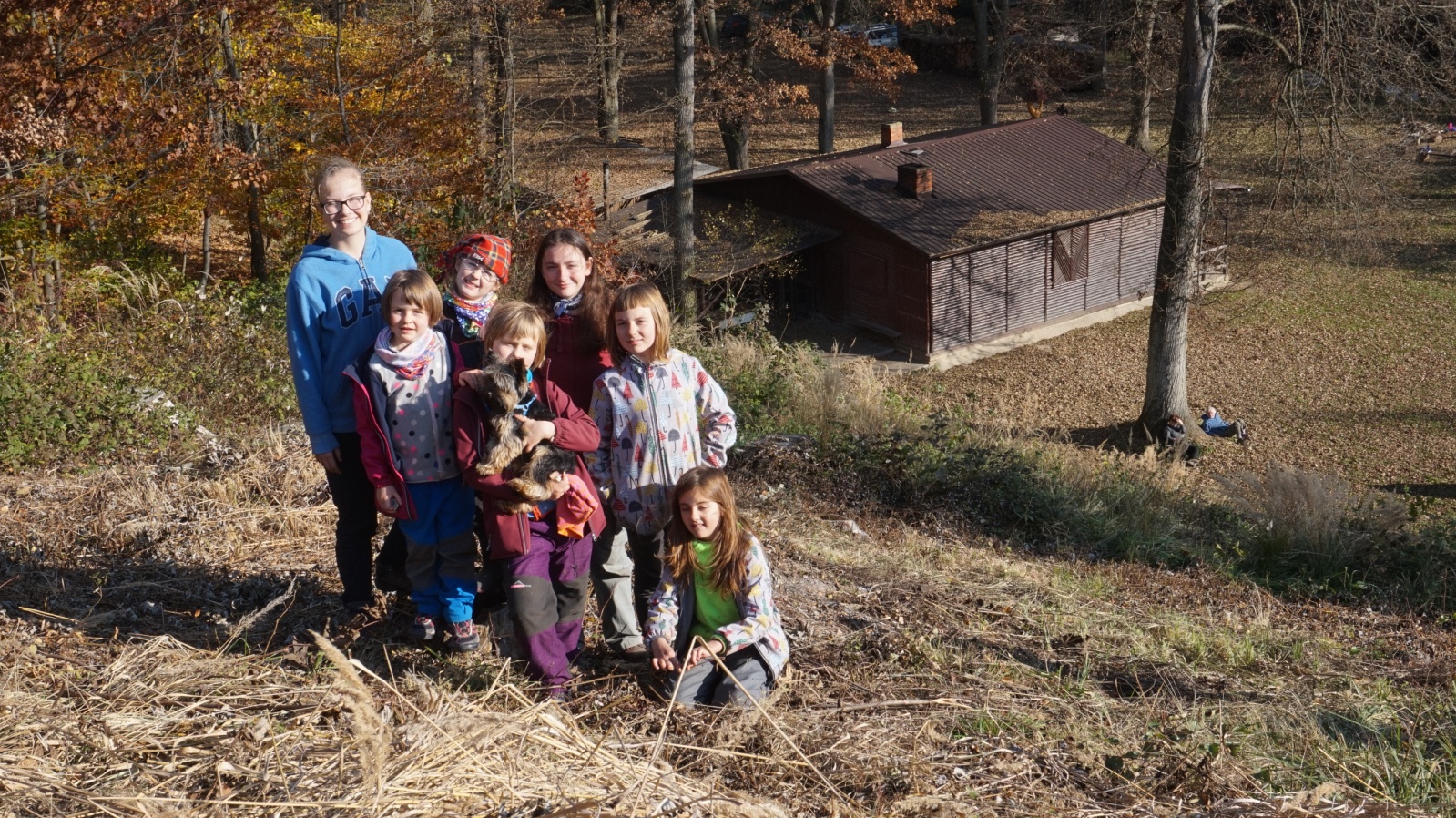 KLAN ČERNÉ LASIČKY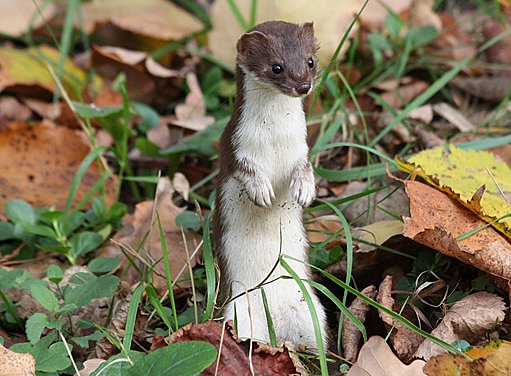 pátekSešly jsme se v 18.00 před klubovnou. Šly jsme dovnitř a tam jsme následně přeměřovaly mapu, kterou jsme kreslily na schůzce. Pak jsme zkoušely nakreslit ještě jednu, jednodušší, ale přesnější. Poté jsme si daly večeři a povídaly si. Před spaním nám Karol přečetla pohádku.sobotaRáno jsme vstaly a nasnídaly se a šly na výpravu. Jeli jsme metrem na Jinonice a pak šly pěšky. Na první zastávce jsme si nasbíraly kaštany a dělaly závody v kopání kaštanů do kopce. Na další zastávce jsme poslepu šly po cestě a hledaly Karol. Dále jsme se zastavily u výhledu, kde jsme taky svačily a hrály spoustu her, například závod kdo se dřív dostane na balík sena. Na další zastávce jsme rozdělávaly oheň. Po přestávce na oběd jsme hledaly  zkameněliny v lomu. Potom jsme se už pomalu vraceli zpět. Kousek před nádražím nás Agi odvedla na úplně opačnou stranu a potom chtěla, abychom ji na nádraží odvedly. Chvíli trvalo, než jsme zjistily, že nádraží je směrem, z něhož jsme přišly. Pak už to šlo celkem dobře. Vrátily jsme se do klubovny, kde jsme potkaly Rysy. Uklidily jsme tam 605 a šly domů.                                                                             Marjánka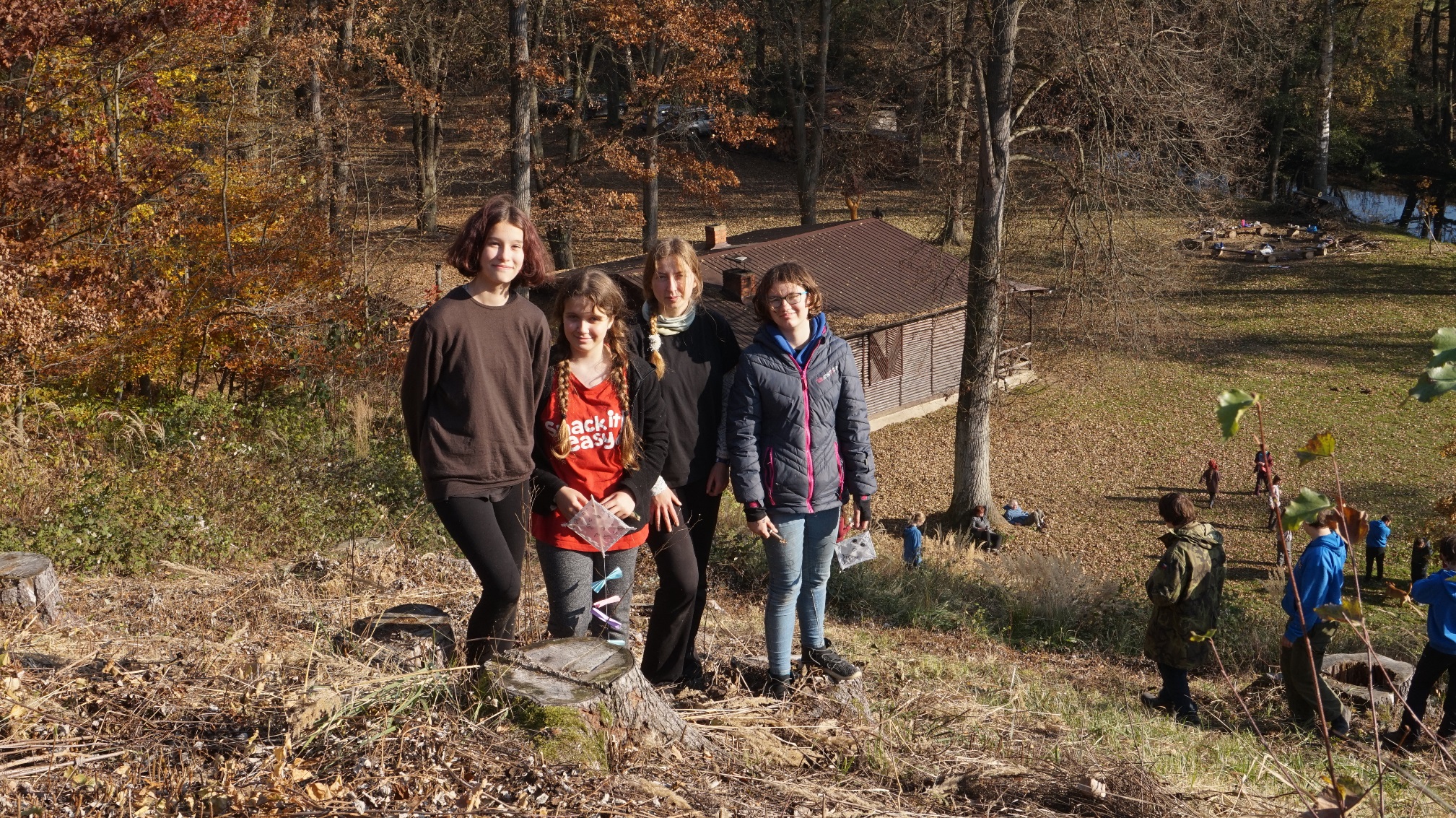 DOSLOVTak tenhle Phoenix je složen v podstatě z Vašich příspěvků, a bylo by fajn, aby to bylo pravidlem. Pochlubte se, co jako klan děláte, prožíváte, máte-li něco, co je jenom Vaše.A co se týká hodnocení klanovek, na které doufám nebudete zapomínat ani v budoucnu vyplynulo, že nejlépe jsou hodnoceny klanovky připravované Míšou a Agi. Jaké budou příští 201 výsledky?A kdo chce bonusové body, může prokázat, že náš občasník opravdu přečetl. Jistě víte jak.A nárok na odměnu platí do doby  než vyjde další Phoenix/Tam – tam.TVOŘENÍ O KLANOVÉM VAŘENÍ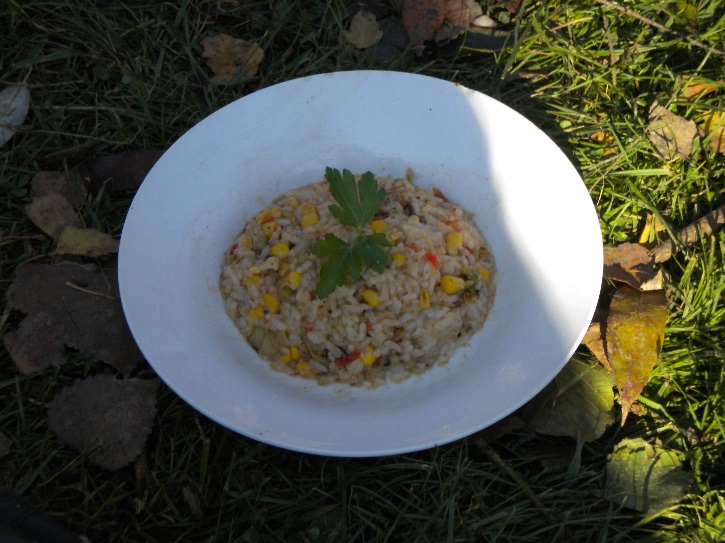 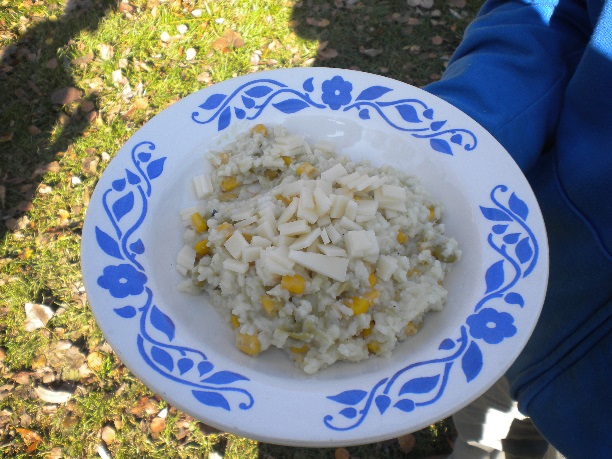 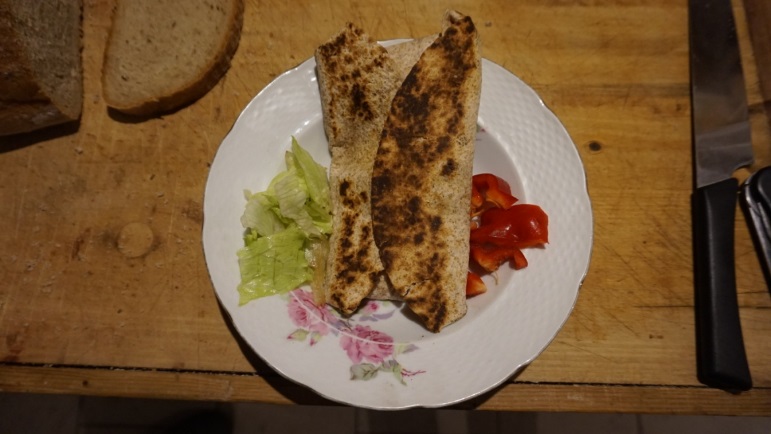 PODZIMNÍ FOTOSTŘÍPKYObčasník kmene Meherin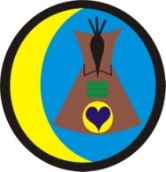 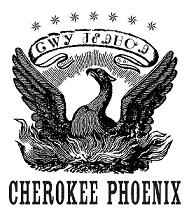 Občasník kmene Arendahronon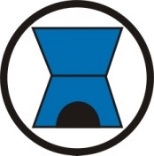 Číslo3. vyšlo pro vnitřní potřebu kmenů 8. 12.  2021BODOVÁNÍ V MĚSÍCI PADAJÍCÍHO LISTÍPoř.JménoBodyDoch%Poř.JménoBodyDoch%1.Lia96100Saša3550 2.Žanda9510015.Hejkal3250 3.Páťa82100Franta3250 4.Zuzka7810017. Tomík3260 5.Marjánka76603350 6.Patricie68603283 7.Maruška6360 8.Honza5860 9.Bůr576010.Ondra525011.Mili5050Nebodováni:Karol, Lukáš, Jakub, Štěpka, Anežka, TeoNebodováni:Karol, Lukáš, Jakub, Štěpka, Anežka, TeoNebodováni:Karol, Lukáš, Jakub, Štěpka, Anežka, Teo12.Julča4560Nebodováni:Karol, Lukáš, Jakub, Štěpka, Anežka, TeoNebodováni:Karol, Lukáš, Jakub, Štěpka, Anežka, TeoNebodováni:Karol, Lukáš, Jakub, Štěpka, Anežka, Teo13.Šárka3550Nebodováni:Karol, Lukáš, Jakub, Štěpka, Anežka, TeoNebodováni:Karol, Lukáš, Jakub, Štěpka, Anežka, TeoNebodováni:Karol, Lukáš, Jakub, Štěpka, Anežka, TeoIXXXIXIIIIIIIIIVVVIVYDRYB7418056VYDRYD%838765LASIČKYB8018463LASIČKYD%837556RYSIB7417345RYSID%876355ORLIB7018758ORLID%737566BOBŘIB10186BOBŘID%7586VYDRYVařily Vydřičky kašičku v očouzeném kotlíčku.Ta si dala, ta měla víc, ta zas málo, ta zas skoro nic.A ta poslední, ta se diví „To není kašička, to je rizoto!“ORLIJen žhavý kotlík a rozpálená pec, skautíci vaří teď s vášní a pod víkem kotlíku zaštěkal pes a maso tak překrásně voní.My řekli si vepřovku nechcem už žrát, hovězí vemte si s sebou my chceme psíčkovou pochoutku znát, tak odneste kuřecí stranou.LASIČKYMy máme rádi jídlo, milujeme buchty, cukr a med, v žilách nám proudí šunka a ledMy vám nedáme jídlo, sežereme ho sami a teďka hned 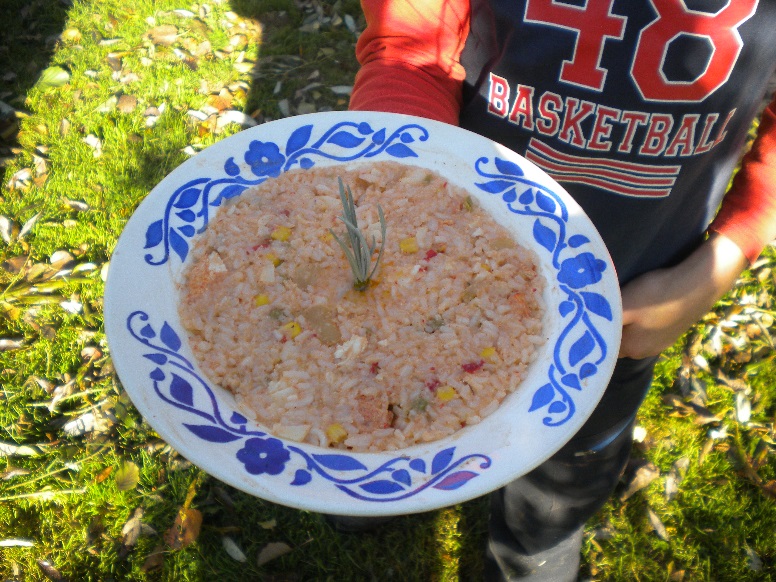 RYSIKotlík spadnul, kotlík spadnul, kdo ho z ohně vytáhne velký Medvěd není doma a Švestka to nezvládne, zavoláme na Skukuma, ten má dneska hotovo    chytí kotlík holou rukou a spálí ho poleno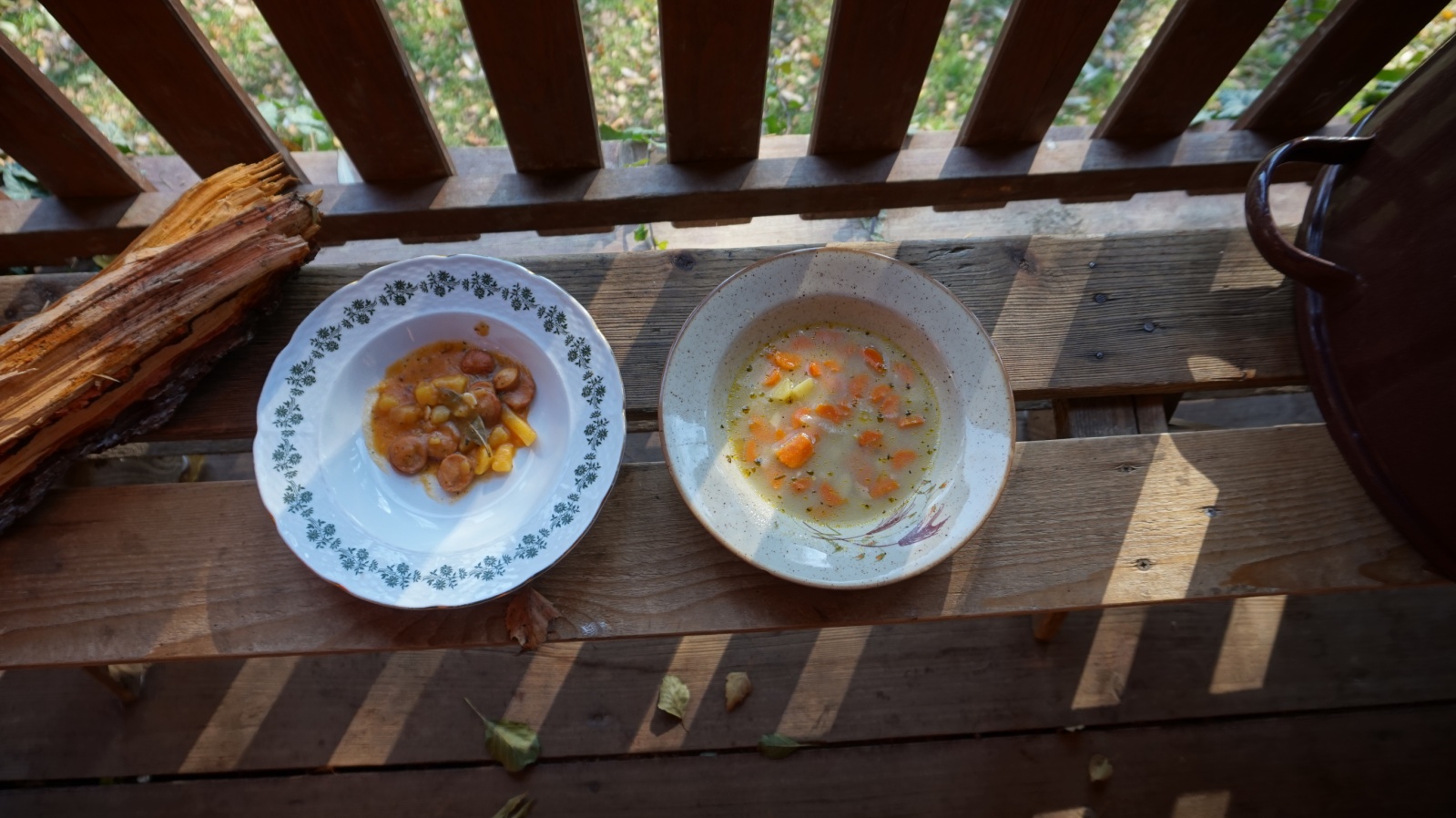 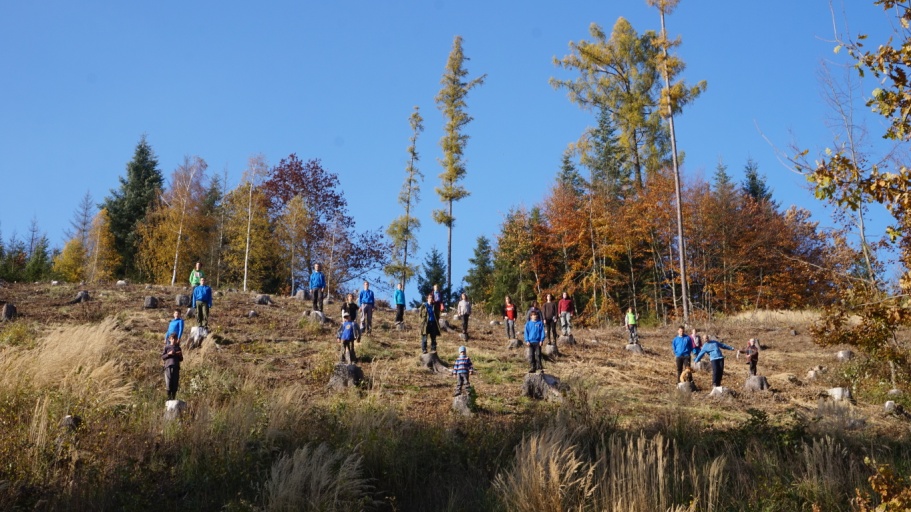 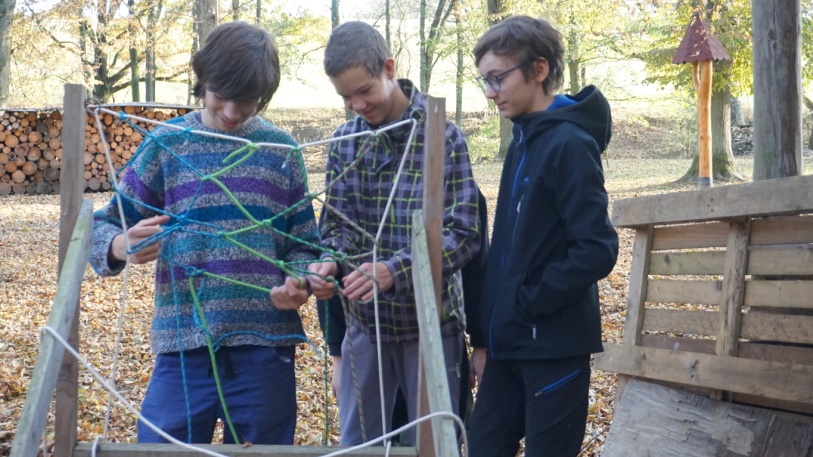 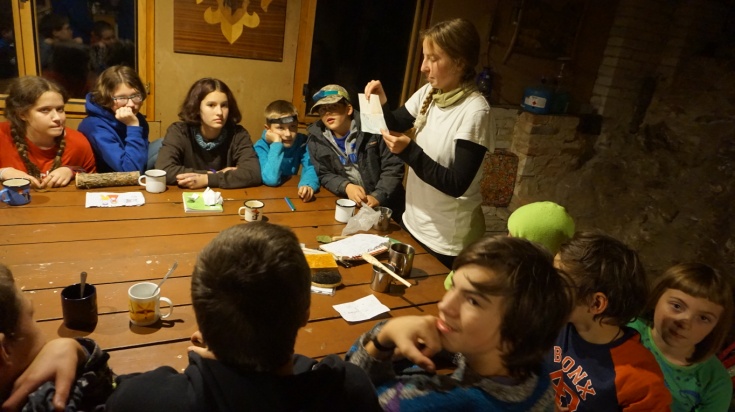 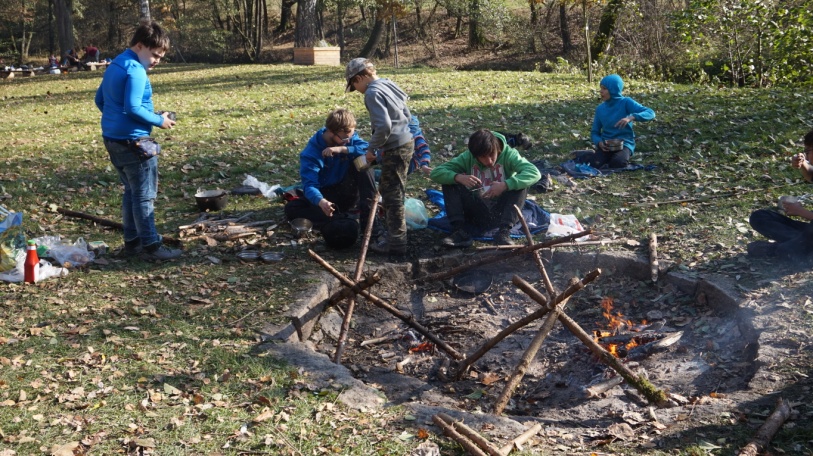 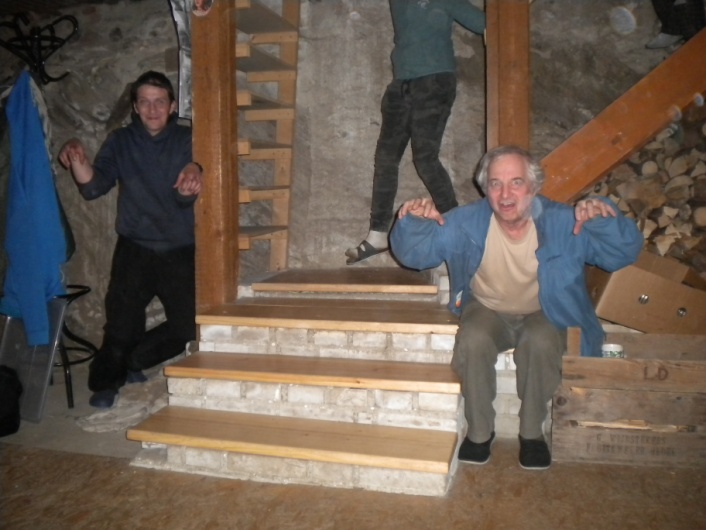 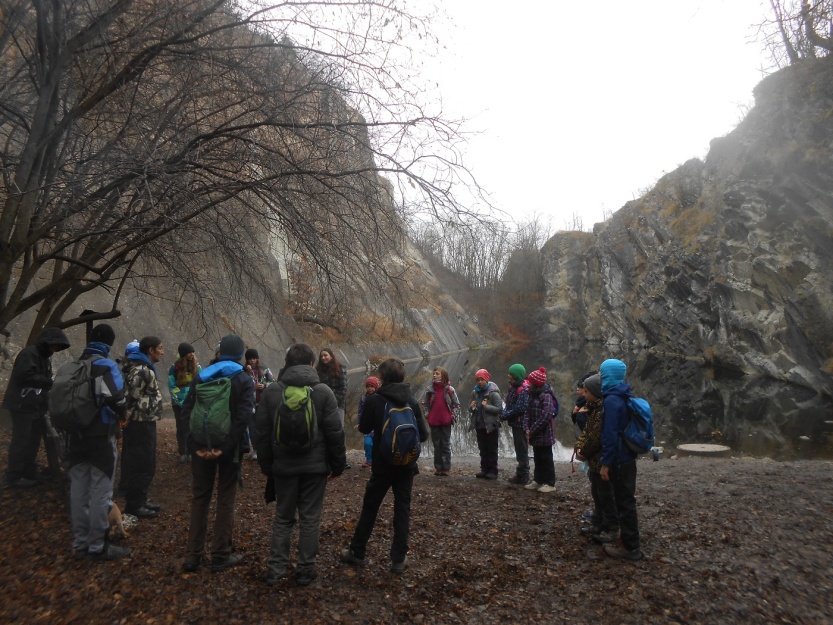 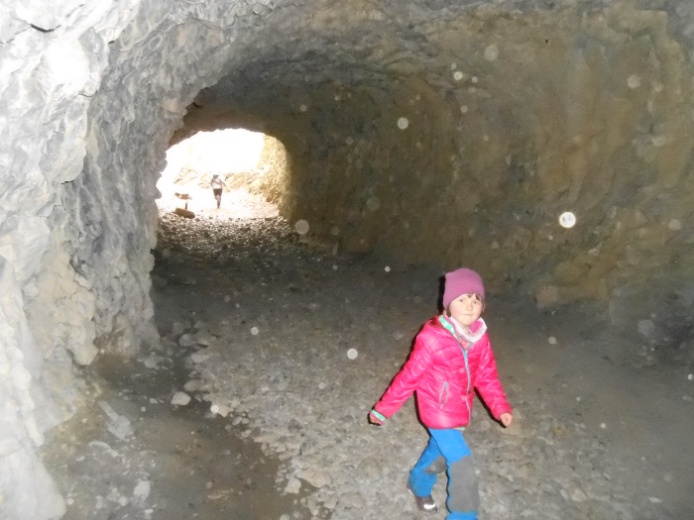 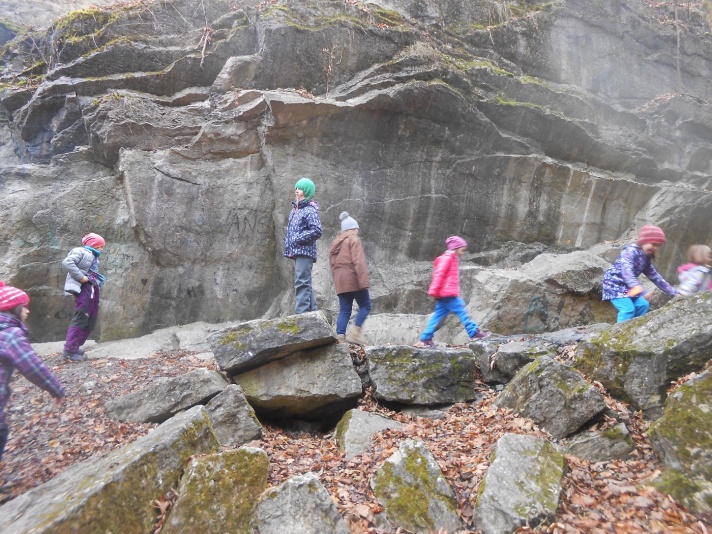 